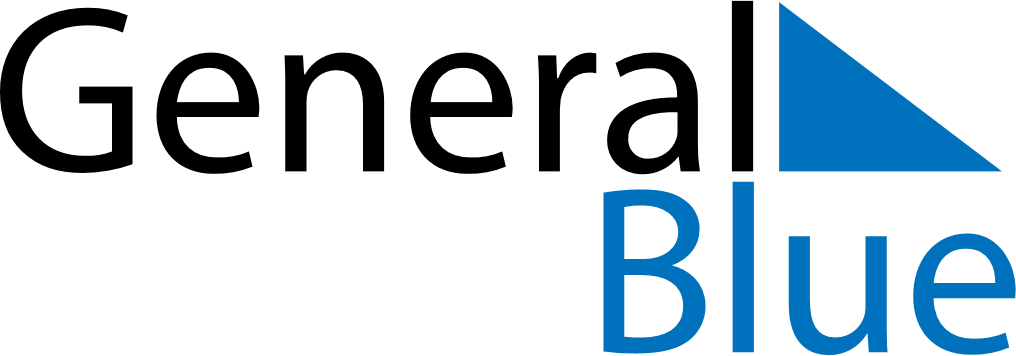 Daily Planner April 19, 2026 - April 25, 2026Daily Planner April 19, 2026 - April 25, 2026Daily Planner April 19, 2026 - April 25, 2026Daily Planner April 19, 2026 - April 25, 2026Daily Planner April 19, 2026 - April 25, 2026Daily Planner April 19, 2026 - April 25, 2026Daily Planner April 19, 2026 - April 25, 2026Daily Planner SundayApr 19MondayApr 20TuesdayApr 21WednesdayApr 22ThursdayApr 23 FridayApr 24 SaturdayApr 25MorningAfternoonEvening